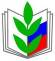 ПРОФСОЮЗ РАБОТНИКОВ НАРОДНОГО ОБРАЗОВАНИЯ И НАУКИ РФПОЛЕВСКАЯ ГОРОДСКАЯ ОРГАНИЗАЦИЯ ПРОФСОЮЗАИНФОРМАЦИОННАЯ ЛЕНТА ( 19 февраля  2021)   Материалы семинара уполномоченных  по охране труда 18.02.2021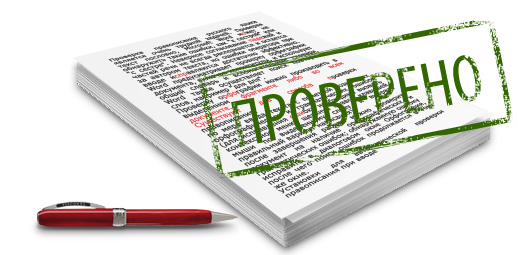 ПРОВЕРКА РОСПОТРЕБНАДЗОРА: НА КАКИЕ НАРУШЕНИЯ БУДУт ОБРАЩАТЬ ВНИМАНИеНе проводят уборку с дезинфекцией:По рекомендациям Роспотребнадзора организации обязаны проводить регулярную уборку с дезинфекцией ((п. 3.1 приказ Генпрокуратуры от 27.03.2009 № 93). и др.).Сотрудники Роспотребнадзора при проведении проверок требуют показать журнал или график, в котором зафиксированы все уборки, а также журнал приготовления раствора дезинфекции.Если документов нет – проверяющие могут сделать вывод, что уборка не проводится. Также следует отметить, что если   дезинфекцию проводят  во время внеплановой проверки – это не будет являться основанием для освобождения от ответственности. В этом случае Роспотребнадзор укажет, что невозможно проверить, проводили ли уборку с нужной регулярностью до проверки.ВАЖНО: наличие  указанных документов. При их отсутствии – необходимо будет оформить. Второе наиболее часто встречающее нарушение, которое было зафиксировано Роспотребнадзором при проведении проверок (65% от общего числа нарушений) –
нет приборов для обеззараживания воздуха.Роспотребнадзор указывал в письмах-разъяснениях, на обязательное использование  специальных приборов для обеззараживания воздуха в местах, где постоянно находятся работники и обучающиеся (например, в п. 2.8 рекомендаций РПН от 21.04.2020 № 02/7495-2020-32, п. 2.12 рекомендаций  РПН от 18.04.2020 № 02/7329-2020-27).ВАЖНО: поскольку у каждого обеззараживателя ограниченная зона действия, при проведении проверки сотрудники Роспотребнадзора будут обращать внимание покрывает или нет действие прибора всю площадь помещений.Также проверят сертификат на обеззараживатель – если прибор нельзя использовать в присутствии людей, это будет являться нарушением.Необходимо проверить площадь покрытия приборов и сертификаты на возможность использования данных приборов в  зонах при нахождении персонала и обучающихся. Недостаточный запас масок (35% от общего числа нарушений). Обязательная  обеспеченность - минимум 5-дневный запас одноразовых масок для работников. Запас нужно рассчитать с учетом смены масок не реже, чем каждые три часа (п. 2.7 рекомендаций РПН от 21.04.2020 № 02/7495-2020-32, п. 2.11 рекомендаций РПН от 18.04.2020 № 02/7329-2020-27 и др.).Конкретных правил, как производить расчет запаса, нет. Но можно сделать вывод, что если у работников обычный 8-часовой рабочий день, то на каждого работника должно быть в запасе не меньше 20 масок на неделюВАЖНО: В ходе проверки сотрудники Роспотребнадзора потребуют показать сам запас масок и документы, которые подтверждают закупку.ПРОФСОЮЗ РАБОТНИКОВ НАРОДНОГО ОБРАЗОВАНИЯ И НАУКИ РФПОЛЕВСКАЯ ГОРОДСКАЯ ОРГАНИЗАЦИЯ ПРОФСОЮЗАИНФОРМАЦИОННАЯ ЛЕНТА ( 19 февраля  2021)  Материалы семинара уполномоченных  по охране труда 18.02.2021ПРОВЕРКА РОСПОТРЕБНАДЗОРА: НА КАКИЕ НАРУШЕНИЯ БУДУТ ОБРАЩАТЬ ВНИМАНИеНедостаточный запас антисептиков Если организация должна по рекомендациям Роспотребнадзора предоставить работникам антисептики – факт наличия антисептиков будет проверен сотрудниками Роспотребнадзора в ходе проверки. Пункт 1.3, 2.3 рекомендаций РПН от 21.04.2020 № 02/7495-2020-32, п. 1.4 рекомендаций РПН от 18.04.2020 № 02/7329-2020-27).ВАЖНО: Антисептики должны быть сертифицированы именно как антисептики — в состав антисептика для рук должно входить 60-80% изопропилового или этилового спирта, обычные влажные салфетки не подойдут. Сотрудники Роспотребнадзора попросят показать сертификат на антисептик. Нет сертификата на средство дезинфекции Для дезинфекции   используются  только средства, которые прошли государственную регистрацию. Сотрудники Роспотребнадзора попросят представить сертификат качества и свидетельство о госрегистрации вещества.  Обычные моющие или чистящие средства не подойдут – это нарушение. ВАЖНО: если  есть сертифицированное средство, но упаковка не вскрывалась или истек срок годности – это также будет квалифицировано как нарушение.Нет журнала измерения температуры  или нет средств измерения температуры (17% от общего числа нарушений).При проведении проверки сотрудники Роспотребнадзора требуют, чтобы организация показала журнал, в котором зафиксированы ежедневные измерения температуры работников. Если журнала термометрии нет – Роспотребнадзор сделает вывод, что  не выполняются профилактические меры. ВАЖНО: помимо Журнала измерения температуры  должен быть назначен работник ответственный за проведение измерений температуры.РЕЖЕ ВСТРЕЧАЮЩИЕСЯ НАРУШЕНИЯ:Не маркирован или неправильно хранится уборочный инвентарь (13%). По санитарным правилам инвентарь для уборки туалетов должен иметь красную маркировку и храниться отдельно от остального (п. 11.10 СанПиН 2.4.4.2599-10). Роспотребнадзор считает нарушением, если одним и тем же инвентарем убирают санитарный узел и рабочие помещения для профилактики коронавируса.Сотрудники не носят маски . Сотрудники Роспотребнадзора фиксируют это нарушение, если видят сотрудников проверяемой организации без масок. Еще одна ситуация – если на момент проверки нет использованных масок – тогда проверяющие делают вывод – в организации нарушают режим смены масок.
